Les interdits  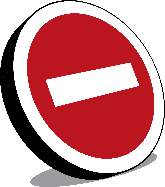 